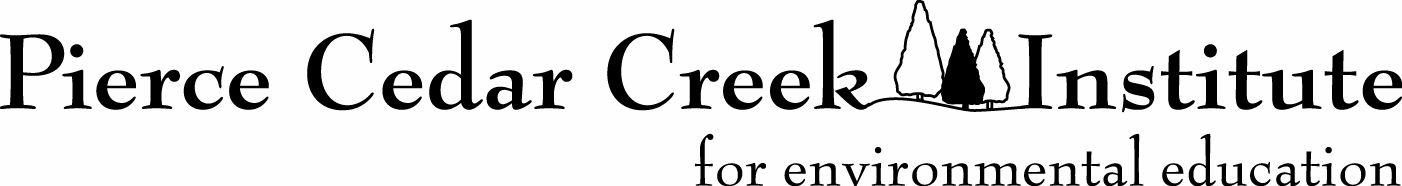 Environment Research Grant2024 Request for ProposalsPurpose: The Pierce Cedar Creek Institute Environment Research Grants aims to enhance the health and stability of ecosystems in West Michigan by providing scientific information to support land management decisions. The Environment Research Grant program provides funding for student and faculty researchers in natural areas management, biodiversity, and environmental monitoring research. This work takes place at Pierce Cedar Creek Institute and/or other regional sites. The Institute is specifically interested in funding projects that involve the following:Conservation of threatened and endangered speciesCarbon cycling in natural areasWatershed water quality monitoring and management Invasive species monitoring and managementSocial science of environmental best management practices implementationEnvironmental issues impacting human healthEligibility:  The Environment Research Grant program is available to faculty, undergraduate students, and graduate students from Pierce Cedar Creek Institute Consortium member institutions (see list at https://cedarcreekinstitute.org/research.html). All researchers must be 18 years or older at the start of the project. Applicants who are not citizens of the United States should contact the Institute before to applying to make special arrangements. Grant Award:  Budget requests should include the following (if applicable):Student stipends – applicants should request $5,400 for each full-time undergraduate student researcher with a maximum of two FTE student researchers per project. Graduate students may also request stipends. The Institute will provide a stipend up to a total of $5,400 for graduate students combined with any stipend support the student may receive from other grants or their home institution. Project support and faculty stipend- applicants can request up to $4,000 for research equipment, supplies, project-related travel, and faculty stipend. The faculty stipend is limited to a maximum of $3000 within this budget line.  The maximum amount that may be requested for a project with one FTE student researcher is $9,400 and two FTE student researchers is $14,800. The faculty researcher may identify student researchers or the Institute can help identify qualified student researchers. Housing is available from May 13 until August 9. Food service (breakfast and lunch Monday through Friday) is scheduled from May 20 until August 2, 2024. Announcement of projects funded will be made by March 15, 2024. Responsibilities and Reporting:All funded project participants will need to sign a grant agreement and return it to the Institute by March 31, 2024.  The grant agreement signifies that the grantees accept the responsibility to complete the proposed project and agree to the terms and conditions of the grant. The dates or character of the programs may need to be adjusted based on unforeseen circumstances.The following is required for all researchers: Participate in an orientation meeting at the Institute on April 13, 2024. Complete all program paperwork, including a background check.Participate in summer research program activities, including weekly meetings and completing service hours. In addition, students will provide a progress presentation and report on June 27, 2024. Present the results of their summer work at the Summer Report Meeting on August 7, 2024. Submit a final report by October 17, 2024. These reports will be reviewed and feedback will be provided to the researchers. Researchers will need to submit a revised report by November 15, 2024. Reports should also be distributed to any other organizations where the research took place. All documents and reports submitted to Pierce Cedar Creek Institute will become the property of the Institute to use and duplicate at the Institute’s discretion. Provide data obtained during the study, including spatial information, to the Institute. However, raw data from the project will not be made public without permission of the authors for a period of two years after the completion of the project. Participate in the program evaluation.Researchers are strongly encouraged to present their results at professional or student research symposia or conferences. Grantees are also encouraged to submit their results for publication in scientific journals. Limited funds are available to cover travel or publication costs for grantees to present or publish funded research. Grantees are required to inform Pierce Cedar Creek Institute of any publications and presentations resulting from Institute-supported research and to acknowledge Pierce Cedar Creek Institute’s sponsorship at presentations or within publications.Grant Payments:Grantees may be employed through the Institute, or supported in part by the Michigan Economic Development Corporation or subcontractor. Grantees may need to complete a weekly timesheet. Student stipends will be paid biweekly. Faculty stipends will be paid in two lump sums, one during the summer and the second after the final report (with revisions) is approved by Institute staff. Equipment and travel reimbursements will be paid after the submission of expenses to the Institute. All reports and payment requests are due by November 15, 2024 and will not be reimbursed after that date. Application and GuidelinesApplicationParties interested in applying must submit a pre-proposal. Pre-proposals will be accepted any time before January 4, 2024. This one- to two-page letter must outline your intention to submit a full proposal, with a brief description of your project, the questions you will address, and the data you plan to collect. Institute staff will provide feedback on the pre-proposal within two weeks of receiving the pre-proposal to help applicants complete the full proposal. The completed full application (including signed cover sheet, proposal, and attachments) is due by 10 pm EST, February 1, 2024. Up-to-date versions of the application are available at: https://cedarcreekinstitute.org/research.html. Proposals must be e-mailed as a .docx file to Matthew Dykstra (mdykstra@cedarcreekinstitute.org). Please submit as few files as possible to reduce the possibility of misplacing parts of your application. The application should have 1-inch margins and be in 11- or 12-point font. The Introduction, Project Narrative, and References should utilize continuous line numbering to make review easier.Applications must include: A complete Cover Sheet (see below). One paragraph synopsis of project written for the general public (200 words max).Introduction with Statement of Purpose/Problem/Significance and connection to the Institute’s research purpose and priorities. (2 pages max)Project Narrative (4 pages max)Proposed methods/procedures of the work involved. Describe the division of labor between the faculty and student researchers. Include any equipment and lab space to be provided by the Institute.Provide information on the proposed statistical design and analysis.  If applicable, describe procedures that will be used for handling hazardous materials, potentially infectious microorganisms, animals, etc. Include information on any required Institutional Animal Care and Use Committee (IACUC) approval, state or federal permits, or human subjects research. If any of these are required, a copy of the approval must be submitted to Pierce Cedar Creek Institute before the start of the on-site research activity.Dissemination plan for the presentation or publication of results.References, including sources used to prepare the proposal. Timetable for this project, including projected information on start and end dates and information on projected housing needs for researchers.Budget table and narrative summarizing and explaining any materials and supplies to be purchased and cost estimates. Travel to and from study sites may be requested. Include a description of any other confirmed or anticipated sources of support.Researchers’ resume (students) and/or short CV/biosketch (faculty). Students must provide an unofficial transcript reflecting courses completed and grades received and a letter of recommendation from their faculty mentor.Documentation of permission or letters of support from any agencies or organizations involved with the research. Any questions regarding the grants can be directed to Matthew Dykstra - Field Station Manager, mdykstra@cedarcreekinstitute.org or 269-721-4473. Award Evaluation CriteriaAvailable funds for projects are limited. The following factors will be considered in ranking projects and making award decisions for the Environment Research Grant program:Clearly described background and justification of the research question. Appropriate proposed methodology and analysis to address the proposed questions.Project’s connection to the Institute’s research purpose and funding priorities.The project involves community, environmental, or artistic partnerships, support, and/or funding.Researcher qualifications. The project adds to the student researchers’ academic and professional growth and development.The application demonstrates the likelihood that the researchers will complete the project. Plans to disseminate the results. Environment Research Grant Application - Cover SheetDeadline: February 1, 2024College or University:      Faculty researcherName:      			Department:      Address:      		Phone:                        	E-mail:      Student researcher 1Name:      			Local Address:       Permanent Address:        Phone:                  		E-mail:      Major:       			Undergraduate/Graduate Student:      Anticipated graduation date:        		Current GPA:                       Driver’s License State and Number (for background check)                      Are you authorized to work in the US?      Student researcher 2Name:      			Local Address:       Permanent Address:        Phone:                  		E-mail:      Major:       			Undergraduate/Graduate Student:     Anticipated graduation date:        		Current GPA:                       Driver’s License State and Number (for background check)                      Are you authorized to work in the US?      Title of Research Project:      Dates of Project:        to           Approximate timeline for On-site Housing and Meal Support      Does this proposal require approval from:  Human Research Review Committee Institutional Animal Care and Use Committee Animal or Plant Collection PermitsBudget Summary a. Does the project have any additional funding? If so, please describe the funding source and amounts:		        b. Students Stipend Request                                		 $     c. Faculty Researcher Stipend							 $      d. Project Support (Equipment, supplies, and project-related travel)			 $        Total                		 $     Partner or supporting organizations (if applicable). Please include a contact name and phone number.      Signatures - By signing below, researchers confirm that all information provided is true and correct to the best of their knowledge. If awarded, grant researchers will follow the requirements of the program guidelines and commit sufficient time and effort to ensure the completion of the proposed work.____________________ ________       _______       ______________________________       ________ Faculty Researcher		            Date	      Student Researcher			         Date_____________________________       ________       Student Researcher		             Date 	         701 W. Cloverdale Road, Hastings, MI 49058  |  269-721-4190  |  www.cedarcreekinstitute.org